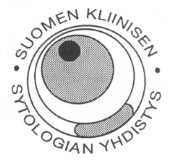 Jäsenkirje V/2020Arvoisa SKSY:n jäsen,Yhdistys järjestään Mitä uutta (ja vanhaa) sytologin mikroskoopissa ZOOM webinaarin 13.11.2020. Koulutuskutsu on erillisenä liitteenä ilmoittautumisohjeineen jäsenkirjeen mukana. Samalla järjestetää SKSY:n ylimääräinen vuosikokous 13.11.2020 klo 11.30 alkaen ZOOM kautta. Ylimääräiseen vuosikokoukseen osallistuminen ei edellytä koulutukseen osallistumista. Sihteeri lähettää koulutuksen ulkopuolisille ylimääräiseen vuosikokoukseen osallistujille erikseen osallistumislinkin. Ilmoittautuminen yhdistyksen ylimääräiseen vuosikokoukseen tehdään 10.11.2020 mennessä sähköpostiosoitteeseen sksysihteeri@gmail.com.SKSY:n ylimääräisen vuosikokouksen esityslistaKokouksen avaus ja laillisuuden toteaminen.Kokouksen puheenjohtajan, sihteerin, pöytäkirjan tarkastajien ja äänten laskijoiden valinta.Rahatilanne.Tilintarkastajien puheenvuoro.Vastuuvapauden myöntäminen hallitukselle.Hallituksen kokoonpanoMuut esille tulevat asiat.Kokouksen lopettaminen.Lämmintä syksyä!7.10.2020	Sinikka Ampuja           SKSY:n sihteeri        